Технологическая карта занятия в форме этической беседы для учащихся 5-8 классовТема: Семья это…Цель: пропаганда семейных ценностей.Задачи: 1. Рассмотреть различные определения такого понятия как семья; 3. Рассмотреть понятие «гражданский брак»; 4.  Познакомиться с мотивами, способствующими вступлению в брак; 5. Рассмотреть имеющиеся подсистемы семьи; 6. Дать определение семейных ценностей и раскрыть их суть; 7.Закрепить полученные знания. Форма проведения: просветительское общешкольное (классное) занятие со старшеклассниками.Оборудование: компьютер, проектор, презентация.Раздаточный методический материал: памятки для детей.Методические указания: Перед проведением занятия преподаватель должен внимательно изучить все методические рекомендации (Приложение 1), найти и прочитать информацию в интернете по данной проблеме, просмотреть видеоролики, для того чтобы быть готовым компетентно ответить на различные вопросы детей. Задача преподавателя предоставить информацию так, чтобы каждый из присутствующих детей осознал ценность семьи и межличностных отношений внутри семьи.Приложение 1На Руси есть сказ о том,
Как Феврония с Петром
Были парою примерной,
Дружной, любящей и верной.
Много бед перенесли,
Но расстаться не смогли,
Верой-правдой брак держали
И друг друга уважали!
Пролетела та пора,
Нет Февроньи, нет Петра.
Но они — пример семьи,
Честной, искренней любви! (СЛАЙД 2)О каком празднике идет речь? Этот праздник отмечается 8 июля и имеет глубокие духовные корни: 8 июля на Руси вспоминают святых благоверных князей Петра и Февронию Муромских, которые издревле считаются покровителями семейного счастья, супружеской любви и верности, хранители семьи и брака. Празднование Дня семьи, любви и верности имеет духовно-нравственное и просветительское назначение.
Его установление призвано обратить внимание всего российского общества на то, что семья, как основной элемент общества была и остается хранительницей духовно-нравственных ценностей, национальной культуры и исторической преемственности поколений. Благодаря семье крепнет и развивается государство, растет благосостояние народа.Брак и семья вызывают устойчивый интерес. В настоящее время в нашем обществе происходит переход от представлений о семье как о ячейке общества к пониманию ее самоценности. Семья… Мозговой штурм: что же такое семья? Для чего она нужна? ( СЛАЙД 3)Согласно общепринятому определению: «Семья — это ячейка (малая социальная группа) общества, важнейшая форма организации личного быта, основанная на супружеском союзе и родственных связях, т. е. на многосторонних отношениях между мужем и женой, родителями и детьми, братьями и сестрами и другими родственниками, живущими вместе и ведущими общее хозяйство». (4 СЛАЙД)Следуя за этим определением, можно сделать вывод, что семья — это сложное многоаспектное образование, в котором сочетаются 4 характеристики:1. Семья — ячейка (малая социальная группа) общества;2. Семья — важнейшая форма организации личного быта;3. Семья — супружеский союз;4. Семья — многосторонние отношения супругов с родственниками: родителями, братьями и сестрами, дедушками и бабушками и т. д., живущими вместе и ведущими общее хозяйство. (5 СЛАЙД)Жизнь семьи определяется условиями развития конкретного общества. Эти условия определяют функции семьи и обобщены в юридических и моральных нормах, что, в свою очередь, сказывается на семейных позициях и ролях и преломляется в особенностях взаимоотношений в семье.Упражнение «Ассоциации». (6 СЛАЙД)Подумайте и скажите: - Если семья – это постройка, то она…(крепость, шалаш…)  - Если семья – это цвет, то она…   -Если семья – это музыка, то она…   -Если семья – это геометрическая фигура, то она…   -Если семья - это фильм, то она…  -Если семья – это погода, то она…  -Если семья – это настроение, то она…Ну, вот мы и увидели что у каждого свои ассоциации, связанные с таким понятием как семья. У каждого свое видение и свое представление о семье. Это говорит о том, что все мы разные и ответы каждого из нас были верными.Мозговой штурм: с чего же начинается семья?(7 СЛАЙД)Одним из самых первых шагов на пути к становлению семьи – является выбор своей второй половины. На то, какого человека мы хотим видеть рядом с собой, влияет очень много факторов. И конечно, одним из самых весомых является набор личностных характеристик человека. Рождение семьи это важный этап в жизни для каждого из нас. И для того, чтобы семейная жизнь приносила нам счастье, необходимо уметь правильно строить отношения.Какими же качествами должен обладать, человек с которым вы бы хотели связать свою жизнь?Посмотрите на картинку распределите по степени важности для вас, качества присущие человеку, которого вы бы хотели видеть рядом с собой.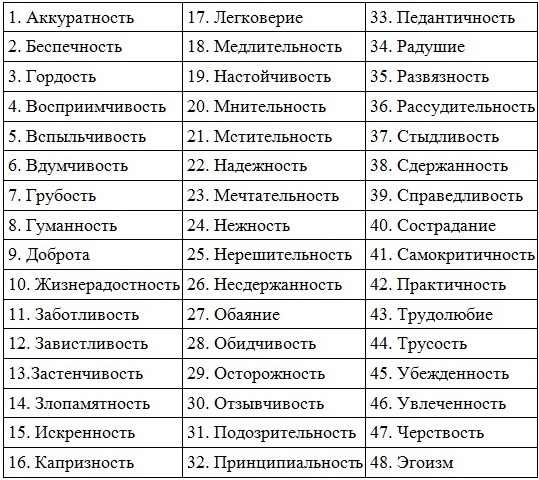 Итак, до заключения брака двум людям совместно необходимо пройти еще много этапов, в которые необходимо сформировать идентичность (ощущение каждого из партнеров своей принадлежности к такой группе как семья), отделиться от родительской семьи и достигнуть эмоциональной и финансовой независимости от родителей. Что же такое брак? (учащимися предлагаются варианты ответа)Для начала, небольшая статистическая закономерность:В России сейчас распадается каждый второй брак.  Каждый третий ребенок рождается вне брака. Каждый седьмой ребенок воспитывается в неполной семье. На учёте в милиции состоит огромное количество родителей. Ежегодно рассматриваются тысячи заявлений о лишении родительских прав, а среднестатистический россиянин – это человек, который, скорее всего,  живет в  сожительстве.Как вы думаете, о чём говорят эти цифры? (о том, что семья не ценность, молодые люди неумело создают семью, для них более ценна свобода, независимость и т.д.). С какой целью люди вступают в брак? Где учат создавать счастливые семьи? Статистика показывает, что изначально нет примера для подражания в родительской семье.Нашим разговором мне ещё раз хочется подчеркнуть значение семьи и меру ответственности каждого члена семьи за добрые, теплые и дружественные отношения.Мозговой штурм: гражданский брак, что это?Чаще всего в бытовом обиходе понятием «гражданский брак» обозначают фактические семейные отношения (совместное проживание, ведение хозяйства, поддержку и т.д.) мужчины и женщины, без официального оформления (регистрации). По-другому такие отношения называют сожительством, реже — фактическим или браком без регистрации. С юридической точки зрения  «гражданским браком» на территории РФ признается только брак, зарегистрированный в соответствии с российским законодательством в государственных органах записи актов гражданского состояния. Фактическое совместное проживание, ведение общего хозяйства, не являются браком в юридическом смысле и не порождают правовых последствий. Церкви отношения без брака называют «блудным сожительством». Но, не смотря на всё это, в нашей стране наблюдается большое количество молодых людей, не желающих заключать законный брак. Хорошо это или плохо? Предлагаю вам определиться «за» вы или «против» сожительства. Сначала послушаем тех, кто считает, что безбрачие – это хорошо (желающие высказываются). А теперь слово противникам (желающие высказываются).А теперь я прошу вас посмотреть на следующие понятия: брак (13 СЛАЙД), супружество (13 СЛАЙД), семья (5 СЛАЙД).Давайте сейчас попытаемся сопоставить каждое из этих с понятием сожительство. Может ли сожительство называться: браком, супружеством, семьёй.Примерные аргументы для ведущего, которые он может использовать, организуя взаимодействие между группами:- Браком это можно назвать только в смысле «ошибка», «изъян», потому что никто не берет ответственности, никаких обязательств, а значит, никакого брака там нет.– И супругами нельзя назвать тех, кто живет в таком браке: они не в одной упряжке, каждый держится за свою свободу.– Если, к примеру, эта пара живет в квартире мужа, и вдруг с ним что-то случилось, жена просто окажется на улице. Но если он не хочет об этом думать, то какая же это любовь? Тут и проверять нечего.– А вдруг в этом браке появится ребенок, а партнеры уже решили, что не подходят друг другу?– Это нельзя назвать браком, потому что в этом союзе, как правило, никто не берет   особых обязательств в отношении того, с кем живет. И ни перед кем в такой ответственности «не расписывается».–  При появлении ребенка мужчина не чувствует ответственности за его жизнь, он даже может усомниться, его ли это ребенок, ведь в этом браке всё было основано на свободе, клятвы верности никто не давал.Брак и сожительство - разные пути. "Брак начинается с момента, когда мужчина берет на себя ответственность за женщину и говорит: да я хочу прожить с ней всю свою жизнь".А в сожительстве (в "гражданском браке") никакой ответственности нет. Более того - это школа безответственности. Люди из года в год в этой школе учатся тому, что отношения - это только удовольствие.Чем более размыты границы отношений, тем меньше в паре стабильности. Люди, которые сознательно идут на «невнятность» отношений, скорее всего, не обретут устойчивость и подставляют себя под больший риск.Как вы все-таки считаете, какие мотивы способствуют вступлению в брак? (предлагаются варианты).Да вы все правы. Можно выделить такие мотивы: любовь, долг, духовная близость, материальный расчет, психологическое соответствие, моральные соображения.Но, конечно, наиболее часто люди называют такой мотив, как любовь… что же такое любовь?В философской энциклопедии понятие любовь определяется как нравственно-эстетическое чувство, выражающееся в бескорыстном и самозабвенном стремлении к своему объекту. Специфическим содержанием этого чувства, с точки зрения философов, являются самоотверженность, самоотдача и возникающая на этой основе духовная близость.Психологи считают любовь избирательным отношением к представителю противоположного пола как к уникальной целостной личности. Направленность на объект любви не должна быть односторонней, эгоистичной и предполагает отождествление себя с объектом любви, замену «я» на «мы» (но без потери своей индивидуальности) (14 СЛАЙД)Как возникает любовь? Л.М.Панкова выделяет три стадии любви.Первая – интерес, симпатия, влечение. Мы говорим: «Он (она) мне нравится». Этого вполне достаточно для первого приближения, для появления дружбы между юношей и девушкой. Отношения эти могут быть длительными, недоговоренными, романтичными или будничными, но они всегда очень приятные, поднимают настроение, хотя пока ни к чему не обязывают. Когда есть человек, которому ты нравишься и который нравится тебе, повышается жизненный тонус, активизируются личные действия по самоусовершенствованию.Вторая – восхищение, восторженность, влюбленность, страсть. Эти чувства уже создают определенную напряженность и накал, они всегда волнуют, но утомляют, выбивают из ритма, требуют своего разрешения. Жить в состоянии страстного возбуждения человеку трудно. Если чувства одного подогреваются и поощряются другим, возможность превращения дружественных отношений симпатизирующих друг другу мужчины и женщины в любовный роман становится реальностью. Далее все зависит от воспитания, культуры, волевых компонентов, нравственных успехов и т.д., то есть от самой личности.Третья – поклонение, уважение, преданность. Можно испытать страсть как наваждение, но любить не уважая человека нельзя. На этой стадии любовь приводит мужчину и женщину к принятию решения о вступлении в брак. (15 СЛАЙД)Любовь, прошедшая все три фазы развития, и есть индивидуальное чувство на всю жизнь.Но не стоит думать, что браки, созданные по любви, наиболее крепкие. Семья – это сложное явление, которое содержит разные ценности, поддерживающие отношения людей. Семья представляет собой более сложную систему отношений, чем брак, поскольку она, как правило, объединяет не только супругов, но и их детей, а также других родственников или просто близких супругам и необходимых им людей.Так же в семье имеются подсистемы.Первая – подсистема супругов. Она образуется с заключением брака. Одновременно начинается процесс адаптации, принимаются и уточняются роли мужа и жены. На этот процесс значительное влияние оказывает опыт, приобретенный в родительских семьях.Вторая – подсистема родителей. Появляется после рождения ребенка. Она изменяется, приспосабливается к возрастным особенностям детей. Она должна учитывать потребности всех растущих в семье детей.Третья – подсистема детей. Она предоставляет возможность ребенку быть только ребенком; позволяет изучать отношения сверстников; формировать необходимые навыки для общения со сверстниками и со взрослыми. По этой причине хорошо, когда больше одного ребенка в семье. (18 СЛАЙД)Какие семейные ценности вы можете назвать? Что помогает сохранять тёплые дружеские отношения в семье? (16 СЛАЙД)Ценности - то, что человек особенно ценит в жизни, чему он придает особый, положительный жизненный смысл, значимость, польза, полезность (Ожегов)Психологи выделяют такие семейные ценности: ценность родительства, ценность родства, ценность супружества, ценность здоровья.К ценностям относятся обычаи и традиции. (19 СЛАЙД)Но эти ценности должны вырасти на хорошем и крепком фундаменте, как прочный дом, защищающий человека от всех невзгод, согревающий теплом семейного очага.Вот основные понятия, которые являются фундаментом в семейных отношениях:• сопереживание - способность чувствовать другого человека, ощущать себя на его месте.• равенство - предполагает, что вы считаетесь с интересами друг друга.• поддержка - всей семьёй мы способны на многое.• толерантность - умение принимать человека таким, какой он есть.• компромисс - умение уступать друг другу.• признание - уважение и благодарность. (20 СЛАЙД)• приспособляемость - умение адаптироваться, если того требуют обстоятельства.• любовь - нежная забота друг о друге.• верность - преданность друг другу.• умение слушать - прислушиваться друг к другу.• доверие - чувство безопасности и уверенности.• нежность - чуткое отношение друг к другу.• совместное времяпрепровождение - нужно всегда находить время для того, чтобы побыть наедине друг с другом. (21 СЛАЙД)- Издревле на Руси существовала традиция: представители одной семьи занимались одним видом деятельности. Так рождались династии гончаров, портных, пекарей, сапожников, военных. Строителей, артистов, учителей… (Знаете ли вы свою династию, чем занимались ваши предки). (22 СЛАЙД)Заниматься каким-то полезным и нужным делом, объединяющим всю семью, - это тоже семейная традиция. (Поиск заброшенных братских могил времен Вов, их восстановление)Семья - это одно целое и для сохранения гармонии в семье необходимо придерживаться определённых правил, заповедей. Семейные заповеди», которые рекомендуют психологи:Делай первым шаг навстречу, если возникает ссора или конфликт.Не давай советов, если тебя не просят.Смейся вместе, а не над…Ищи в супруге хорошее, говори о его достоинствах.Семья начинается с «мы», будь требовательным к себе.Не упрекай, критикуя, не обвиняй, не унижай.Решайте вместе с человеком, а не вместо человека.Не верит тот, кто сам обманывает. (23 СЛАЙД)Ревнует тот, кто сам допускает мысль об измене.Будь терпим, не спеши излить свой гнев, подумай, умей понять и простить.Не демонстрируй свое превосходство, уважай партнера. (24 СЛАЙД)Чтобы избежать семейных конфликтов, необходимо:*вести конструктивные переговоры (обсуждение, учитывание интересов всех сторон);*регулярно обсуждать накопившиеся проблемы, не копить обиды;*выражать свои чувства в спокойной обстановке. (25 СЛАЙД)Обсуждение с учащимися советов.1. Упражнение «Семьи»Учащиеся разбиваются на группы-семьи.-Составьте в ваших воображаемых семьях правила.Затем учащиеся зачитывают правила и объясняют, почему именно эти правила они написали.-Какие семейные ценности будут в ваших семьях? Проранжируйте их, что вы поставите на первое место?–Какие семейные традиции существуют в ваших настоящих семьях? Ответы учащихся. (По желанию).У каждого в семье есть свои обязанности. Их выполняют без напоминания. Самые сложные обязанности лежат на родителях. Их любовью и терпением достигается семейное счастье, а непрестанным трудом — достаток и благополучие. 2. Работа в группах ( формируются 2 группы)- Вам предстоит распределить обязанности среди членов семьи и ознакомить нас.Словосочетания (заранее заготовлены): мыть посуду,  мыть полы,  мыть обувь,  вытирать пыль,  стирать, готовить завтрак, готовить обед, готовить ужин, готовить в выходные дни, ухаживать за домашними животными, пылесосить в доме, поливать комнатные растения, заниматься с младшими детьми, выносить мусор, ходить в магазин, прибить что-нибудь, чинить одежду.- Посмотрим что у вас получилось! Договоритесь кто в вашей группе будет отвечать.1 группа прочитает обязанности детей, 2 группа – обязанности родителей.3. Пословицы- Издавна о семье сложено множество пословиц. Собери пословицу. Объясните как их понимайте. - Семьёй дорожить –( счастливым быть!)- На что клад, (когда в семье лад)- Вся семья вместе, (так и душа на месте.)- У кого есть бабушка и дед, тот( не знает бед.)- В дружной семье (и в холод тепло.)- Семья в куче – (не страшна туча)- В гостях хорошо, … (а дома лучше).А закончим мы наш урок притчей.4. Притча о супругах «Пятьдесят лет вежливости».Одна пожилая супружеская пара после долгих лет совместной жизни праздновала золотую свадьбу. За общим завтраком жена подумала: «Вот уже пятьдесят лет, как я стараюсь угодить своему мужу. Я всегда отдавала ему верхнюю половину хлебца с хрустящей корочкой. А сегодня я хочу, чтобы этот деликатес достался мне». Она намазала себе верхнюю часть хлебца, а другую отдала мужу. Против ее ожидания он очень обрадовался, поцеловал ей руку и сказал: «Моя дорогая, ты доставила мне сегодня самую большую радость. Вот уже более пятидесяти лет я не ел нижнюю половину хлебца, ту, которую я больше всего люблю. Я всегда думал, что она должна доставаться именно тебе, потому что ты ее любишь». Обсуждение. Семья – это то, что мы делим на всех.
Всем понемножку: и радость, и смех.
Взлет и падение. Радость, печаль,
Дружбу и ссоры. Молчанья печать.
Семья – это то, что с тобою всегда.
Пусть мчатся секунды, недели, года.
Но стены родные. Отчий твой дом,
Сердце навеки останется в нем.Список литературыСатир В. как строить себя и свою семью: Пеер. С англ.: улучш. изд. – М.: Педагогика-Пресс, 1992.Тарохтий В.С. Прохорова О.Г. психологическое здоровье семьи. – СПб.: КАРО, 2009.Целуйко В.М. Психология современной семьи: Кн. Для педагогов и родителей. – М.: Гуманит. изд. Центр ВЛАДОС, 2004.Шнейдер Л.Б. Психология семейных отношений. - Апрель Пресс ЭКСМО-Пресс, 2000.№ЭтапДеятельность преподавателяДеятельность слушателейРезультат1Завязка, определение темы занятия1. Обсуждения цели занятия, через демонстрацию презентации (слайд № 2) и обсуждения увиденного. Просмотр слайдов презентации, дети отвечают на вопрос учителя: о каком празднике идет речь?Определение темы1Завязка, определение темы занятия2. Информирование учащихся о празднике,  приуроченном, ко Дню семьи, любви и верности.4,5)Дети отвечают на вопросы учителя: что такое семья? Для чего она нужна?Расширение знаний2 Процессактивногосовместногологическогоразмышлениянад проблемой1.Выявление уровня информированности учащихся о понятии семья и ее предназначения, через проведение мозгового штурма, демонстрация презентации  (слайд № 3).Дети отвечают на вопросы учителя: что такое семья? Для чего она нужна?Включение в обсуждение2. Информирование учащихся о  различных определениях такого понятия как семья, через демонстрацию презентации (слайд № 4,5)Расширение знаний3.Кульминационный момент (поворот "на себя")1.Демострация презентации (слайды № 6) и проведение упражнения «Ассоциации» Выполняют упражнение, отвечают на вопросы:- Если семья – это постройка, то она…(крепость, шалаш…)  - Если семья – это цвет, то она…   -Если семья – это музыка, то она…   -Если семья – это геометрическая фигура, то она…   -Если семья - это фильм, то она…  -Если семья – это погода, то она…  -Если семья – это настроение, то она…Каждый из присутствующих должен осознать, а что для него семья.4.Расширение знаний о семье и закрепление полученной информации1. Проведение мозгового штурма: с чего же начинается семья? Демонстрация презентации (слайды № 7)Дети отвечают на вопросы учителя: с чего начинается семья? Какими же качествами должен обладать, человек с которым вы бы хотели связать свою жизнь?Расширение знаний и закрепление. 4.Расширение знаний о семье и закрепление полученной информации2. Информирование о  статистических закономерностях о брачных отношениях.Обсуждение с детьми следующих вопросов:Что же такое брак?Как вы думаете, о чём говорят эти цифры?Расширение знаний и закрепление. 4.Расширение знаний о семье и закрепление полученной информации3.  Проведение мозгового штурма: гражданский брак, что это? Информирование, через демонстрацию  презентации (слайды № 5, 13, 14)Дети отвечают на вопросы учителя: Гражданский брак, что это? Как вы все-таки считаете, какие мотивы способствуют вступлению в брак?Расширение знаний и закрепление. 4.Расширение знаний о семье и закрепление полученной информации4 Информирование о процессе возникновения любви. Демонстрация презентации (слайды № 15, 18)Расширение знаний и закрепление. 4.Расширение знаний о семье и закрепление полученной информации4. Информирование о семейных ценностей демонстрация презентации (слайды №16, 19, 20, 21, 22, 23, 24, 25)Обсуждение вопросов:Какие семейные ценности вы можете назвать? Что помогает сохранять тёплые дружеские отношения в семье?Расширение знаний и закрепление. 4.Расширение знаний о семье и закрепление полученной информации5. Закрепление полученной информации через выполнение упражнения «Семьи»Выполняют упражнение, отвечаю на вопросы:-Какие семейные ценности будут в ваших семьях? Проранжируйте их, что вы поставите на первое место?–Какие семейные традиции существуют в ваших настоящих семьях?Расширение знаний и закрепление. 5РефлексияСбор обратной связи. Подведение итоговРефлексируютСтимулирование самоанализаОбязанности детейОбязанности родителей